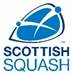 Equality PolicyVERSION CONTROLFOREWORDScottish Squash is committed to the principles of equality of opportunity and will comply fully with the Equality Act 2010. Scottish Squash is responsible for and will ensure that all participants of squash are treated fairly and equally regardless of age, disability, gender identity, sexual orientation, race, ethnic origin, marital or civil partnership status, pregnancy and maternity, socioeconomic status or political belief.Scottish Squash will work to ensure that there is open access to all those who wish to participate in all aspects of squash activities and that they will be treated fairly.
Jim Hay 

Chairman 

February 2018Policy StatementScottish Squash Limited endorses the principle of equality and will strive to ensure that everyone who wishes to be involved in squash, whether as casual participants, team members, volunteers, coaches, office-bearers in clubs or those within Scottish Squash Limited:has a genuine and equal opportunity to participate to the full extent of their own ambitions and abilities, without regard to their age, sex, gender identity, disability, marital or civil partnership status, pregnancy or maternity, religion, race, ethnic origin, nationality, colour, socioeconomic status or sexual orientation; and can be assured of an environment in which their rights, dignity and individual worth are respected, and in particular that they are able to enjoy their sport without the threat of intimidation, victimisation, harassment or abuse.Legal obligationsScottish Squash Limited is committed to avoiding and eliminating unfair discrimination of any kind in squash and will under no circumstances condone unlawful discriminatory practices. The organisation takes a zero tolerance approach to any form of bullying or harassment. Examples of the relevant legislation and the behaviours in question are given in the Appendix. Positive actionThe principle of Equality goes further than simply complying with legislation; it entails taking positive steps to counteract the effects of physical or cultural barriers – whether real or perceived – that restrict the opportunity for everyone to participate equally and fully. Scottish Squash Limited will therefore seek to institute, support or contribute to appropriate measures or initiatives that enable access to squash and participation in associated activities by people from any group that is under-represented in the sport or has difficulty accessing it.   ImplementationThe following steps will be taken to publicise this policy and promote sports equality in squash:- A copy of this document will be published on the Scottish Squash Limited Website.Scottish Squash Limited’s Chairman will take overall responsibility for ensuring that the policy is observed.The Board of Scottish Squash will take full account of the policy in arriving at all decisions in relation to activities of Scottish Squash Limited. Scottish Squash Limited will collaborate fully with any surveys or other initiatives designed to assess the level of participation of different sections of the community in squash and will take account of the findings in developing measures to promote and enhance sports equality in squash.Scottish Squash Limited will provide access to training for all of its Board Members and staff to raise awareness of both collective and individual responsibilities.  All Scottish Squash Limited accredited and licensed coaches will be equality and diversity trained. 
It will be a condition of Scottish Squash Limited membership that member clubs:formally adopt this policy, or produce their own equality and diversity policy in terms that are consistent with it; andtake steps to ensure that their Committees, members and volunteers behave in accordance with the policy, including where appropriate taking disciplinary action under the Club’s constitution; andensure that access to membership is open and inclusivesupport such measures and initiatives that Scottish Squash Limited may institute or take part in to advance the aims of this policy.  It will be a condition of Scottish Squash Limited membership that individual and corporate memberscommit to act in accordance with this policy; and support such measures and initiatives that Scottish Squash Limited may institute or take part in to advance the aims of this policy.Responsibility, Monitoring and EvaluationThe Board of Scottish Squash Limited will be responsible for ensuring the implementation of this policy. The Board will review all Scottish Squash Limited activities and initiatives against the aims of the policy on an annual basis, and the Chairman will report formally on this issue at the AGM.The Board, or where appropriate a designated project leader, will review any measures or initiatives that Scottish Squash Limited may institute or take part in to promote and enhance equality in squash and will report their findings formally to the AGM. The Board will review the policy itself at intervals of no more than three years, (or when necessary due to changes in legislation) and will report with recommendations to the AGM.Complaints and Compliance Scottish Squash Limited regards all of the forms of discriminatory behaviour, including (but not limited to) behaviour described in the Appendix as unacceptable, and is concerned to ensure that individuals feel able to raise any bona fide grievance or complaint related to such behaviour without fear of being penalised for doing so.Appropriate disciplinary action will be taken against any employee, member or volunteer who violates Scottish Squash Limited’s Equality and Diversity Policy.Any person who believes that he or she has been treated in a way that they consider to be in breach of this policy by a member club, individual member or corporate member of Scottish Squash Limited, should first complain to that person or organisation. If this does not resolve the matter, or in the case of allegations of discriminatory behaviour against Scottish Squash Limited itself, the person may raise the matter by writing directly to the Chairman.  Contact details are available on the Scottish Squash Limited website or office. The Chairman will investigate the complaint personally or appoint a Board member to do so. The investigation will be conducted impartially, confidentially, and without avoidable delay. Any person or organisation against whom a complaint has been made will be informed of what is alleged and given the opportunity to present their side of the matter. The outcome of the investigation will be notified to the parties in writing and reported to the Scottish Squash Limited Board. If the investigation reveals unacceptable discriminatory behaviour on the part of an individual member, corporate member, or member club the Board may impose sanctions on that person or organisation in line with Scottish Squash Limited’s Articles. Sanctions may range from a written reminder concerning future conduct up to and including temporary or permanent expulsion from Scottish Squash Limited membership. In deciding what sanction is appropriate in a particular case the Board will consider the severity of the matter and take account of any mitigating circumstances. Where the violation of the Equality Policy by way of harassment, victimisation or discrimination amounts to a criminal offence, the appropriate authority will be informed.In the event that an individual or organisation associated with Scottish Squash Limited is subject to allegations of unlawful discrimination in a court or tribunal, the Scottish Squash Limited Board will co-operate fully with any investigation carried out by the relevant lawful authorities and, subject to the outcome, may consider taking action as above in relation to the matter concerned.   Scottish Squash Limited Board February 2018APPENDIX – Relevant legislation and forms of unacceptable discriminationLegal rightsDiscrimination has been legally defined through a series of legislative acts, including the Race Relations Act, the Sex Discrimination Act, the Disability Discrimination Act and the Equality Act 2006. In April 2010, the Equality Act 2010 received Royal Assent. The Equality Act 2010 is a relatively new law which harmonises where possible, and in some cases extends, protection from discrimination. It applies throughout the UK and came into force in October 2010.Discrimination refers to unfavourable treatment on the basis of particular characteristics, which are known as the ‘protected characteristics’. Under the Equality Act 2010, the protected characteristics are defined as age (employment only until 2012), disability, gender reassignment, marital or civil partnership status (employment only), pregnancy and maternity, race (which includes ethnic or national origin, colour or nationality), religion or belief, sex (gender) and sexual orientation.Under the Equality Act 2010, individuals are protected from discrimination ‘on grounds of’ a protected characteristic. This means that individuals will be protected if they have a characteristic, are assumed to have it, associate with someone who has it or with someone who is assumed to have it.Forms of discrimination and discriminatory behaviour include the following:Direct discriminationDirect discrimination can be described as less favourable treatment on the grounds of one of the protected characteristics.Indirect discriminationIndirect discrimination occurs when a provision, criterion or practice is applied to an individual or group that would put persons of a particular characteristic at a particular disadvantage compared with other persons.Discrimination arising from disabilityWhen a disabled person is treated unfavourably because of something connected with their disability and this unfavourable treatment cannot be justified, this is unlawful. This type of discrimination only relates to disability.HarassmentHarassment is defined as unwanted conduct relating to a protected characteristic that has the purpose or effect of violating a person’s dignity, or which creates an intimidating or hostile, degrading, humiliating or offensive environment for that person.VictimisationIt is unlawful to treat a person less favourably because he or she has made allegations or brought proceedings under the anti-discrimination legislation, or because they have helped another person to do so. To do so would constitute victimisation.BullyingBullying is defined as a form of personal harassment involving the misuse of power, influence or position to criticise, humiliate or undermine an individual.Version No.Date AmendedAmended ByReason1.001/03/2013Issued2.010/10/2015Jim HaySuitability review3.024/05/2016Board Approval4.026/02/2018Jim HayUpdate5.027/03/2018CPOUpdate